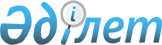 О внесении изменений и дополнения в постановление акимата города Астаны от 9 января 2004 года № 3-1-65п "О дополнительных мерах по содействию занятости населения"
					
			Утративший силу
			
			
		
					Постановление акимата города Астаны от 10 января 2010 года N 23-2п. Зарегистрировано Департаментом юстиции города Астаны 12 февраля 2010 года N 619. Утратило силу постановлением акимата города Астаны от 1 февраля 2017 года № 158-158 (вводится в действие по истечении десяти календарных дней после дня его первого официального опубликования).      Сноска. Утратило силу постановлением акимата г. Астаны от 01.02.2017 № 158-158  (вводится в действие по истечении десяти календарных дней после дня его первого официального опубликования).

      В соответствии с Трудовым кодексом Республики Казахстан, законами Республики Казахстан от 23 января 2001 года "О занятости населения", от 23 января 2001 года "О местном государственном управлении и самоуправлении в Республике Казахстан" акимат города Астаны ПОСТАНОВЛЯЕТ:

      1. В постановление акимата города Астаны от 9 января 2004 года № 3-1-65п "О дополнительных мерах по содействию занятости населения" (зарегистрировано в Реестре государственной регистрации нормативных правовых актов 26 января 2004 года за № 308, опубликовано в газетах "Астана хабары" от 12 февраля 2004 года, № 21, "Вечерняя Астана" от 27 марта 2004 года, № 34) внести следующие изменения и дополнение:

      пункт 2-1 исключить;

      в пункте 3 слова "подпрограммы "Дополнительные меры по социальной защите в сфере занятости населения" (далее - Подпрограмма)" заменить словами "бюджетной программы "Программа занятости" (далее - Программа)";

      в Правилах организации профессиональной последипломной практики для безработной молодежи (далее - Правила), утвержденных вышеуказанным постановлением:

      по всему тексту слова "индивидуальный", "индивидуального", "индивидуальному" исключить;

      пункт 23 исключить;

      в пункте 25 слова "пятнадцати тысяч тенге" заменить словами "не менее минимальной заработной платы, установленной законодательством Республики Казахстан на соответствующий финансовый год";

      в пункте 27 слова "по действующим на данном предприятии или в организации расценкам в размере не менее минимальной заработной платы, установленной законодательством Республики Казахстан на соответствующий финансовый год" исключить;

      в приложении 1 к Правилам:

      в подпункте 2) пункта 2 слова "пятнадцати тысяч тенге" заменить словами "не менее минимальной заработной платы, установленной законодательством Республики Казахстан на соответствующий финансовый год";

      слова "индивидуальные", "индивидуального" исключить;

      подпункт 1) пункта 3 дополнить подпунктом 1-2) следующего содержания:

      "1-2) в течение трех дней со дня приема на работу безработного предоставить в Управление копию трудового договора и/или копию приказа о приеме на работу, удостоверение личности, регистрационный номер налогоплательщика, социальный индивидуальный код, договор с накопительным пенсионным фондом безработного;";

      в разделе 6 цифры и букву "68а" заменить цифрами "16";

      в приложении 2 к Правилам:

      цифры и букву "68а" заменить цифрами "16";

      слова и цифры "кабинет 10, тел. 215656" исключить;

      в приложении 3 к Правилам:

      в подпункте 2) пункта 1 слова "пятнадцати тысяч тенге" заменить словами "не менее минимальной заработной платы, установленной законодательством Республики Казахстан на соответствующий финансовый год";

      в разделе 4 цифры и букву "68а" заменить цифрами "16";

      в Правилах организации и проведения оплачиваемых общественных работ для учащейся молодежи, утвержденных вышеуказанным постановлением:

      в пункте 4 слова "администратор подпрограммы "Дополнительные меры по социальной защите граждан в сфере занятости населения" (далее - Программа)" исключить;

      в пункте 10 слово "индивидуальный" исключить;

      в пункте 12 слова "по действующим на данном предприятии или в организации расценкам в размере не менее минимальной заработной платы, установленной на соответствующий финансовый год" исключить;

      пункт 14 исключить.

      2. Государственному учреждению "Управление занятости и социальных программ города Астаны" произвести государственную регистрацию данного постановления в органах юстиции.

      3. Контроль за исполнением настоящего постановления возложить на заместителя акима города Астаны Рахимжанова А.М.

      4. Настоящее постановление вступает в силу со дня государственной регистрации в органах юстиции и вводится в действие по истечении десяти календарных дней после дня его первого официального опубликования.


					© 2012. РГП на ПХВ «Институт законодательства и правовой информации Республики Казахстан» Министерства юстиции Республики Казахстан
				Аким

И. Тасмагамбетов

